Amendment No 1to Partnership Agreement, in the framework of the LIFE project“Innovative Technology based on Constructed Wetlandsfor Treatment of Pesticide Contaminated Waters“(LIFEPOPWAT/LIFE Grant Agreement Reference No LIFE18 ENV/CZ/000374)entered into by and between Coordinating BeneficiaryTechnická univerzita v Liberci - Technical University of Liberec (TUL)Institute for Nanomaterials, Advanced Technologies and InnovationStudentská 1402/2, 46117 Liberec, Czech Republicrepresented by doc. RNDr. Miroslav Brzezina, CSc., RectorandAssociated Beneficiary 1 Aarhus University (AU) Nordre Ringgade 1, Aarhus, 8000, Denmark represented by Brian Bech Nielsen, RectorAssociated Beneficiary 2 DIAMO, státní podnik, odštěpný závod Správa uranových ložisek Příbram (DIAMO)  Máchova 201. Stráž pod Ralskem, 47217, Czech Republic represented by Zbyněk Skála, DirectorAssociated Beneficiary 3 Główny Instytut Górnictwa - Central Mining Institute (GIG)   Plac Gwarków 1, Katowice, 40-166, Polandrepresented by Stanislaw Prusek, DirectorAssociated Beneficiary 4 Urząd Miejski w Jaworznie - City of Jaworzno (Jaworzno)    ulica Grunwaldzka 33, Jaworzno, 43600, Polandrepresented by Pawel Silbert, Mayor	Associated Beneficiary 5 Photon Water Technology (PWT)     Generála Svobody 25/108, Liberec 460 01, Czech Republicrepresented by Petr Kvapil, DirectorAssociated Beneficiary 6 SERPOL (SERPOL)      2, chemin du Génie – BP 80, Vénissieux Cedex, 69633, Francerepresented by Alain Dumestre, Chief executive officer(together the ‘Contracting Parties’)This Ammendment modifies the Partnership Agreement between the above Contracting Parties and the Coordinating Beneficiary, which was concluded on 20 October, 2020 (“Agreement”):1) Beneficiary DIAMO is responsible for the investment – construction of the wetland system at the Hájek site. Due to price changes and additional work, the cost of this investment has increased by 12,602 EUR. DIAMO no longer has the fin. means to cover this increased investment and request a fund transfer from the Coordinating beneficiary (TUL). In the Czech Republic, the project is co-financed by Czech entities with 17.5 % of the Czech funds, which cannot be used for investments. The coordinating beneficiary, TUL, agrees to exchange 12,602 EUR between the sources, i.e. transfer of 12,602 EUR from the EU LIFE grant from TUL to DIAMO and from the national co-financing source transfer of 12,602 EUR from DIAMO to TUL. DIAMO's overall budget will remain unchanged. Also, DIAMO's own funding under the Partnership Agreement Article 6.2 of EUR 247 290 will be maintained.The final distribution of financial resources will therefore be as follows, and the above change will be reflected in the transfers of final payment funds from the Coordinating Beneficiary TUL to the Beneficiary DIAMO, s.p: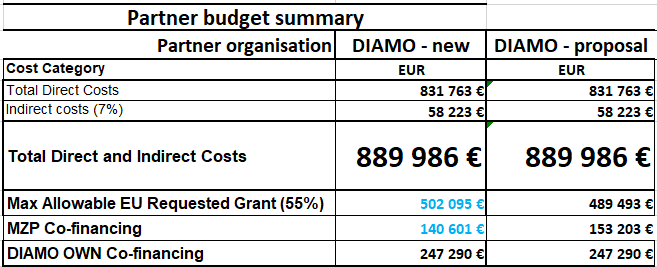 2)Associated Beneficiary 6 (SERPOL) shifted 35,000 EUR of Direct costs and 2,450 EUR of Indirect costs to Coordinating Beneficiary (TUL), i. e. within GA rules (20 % of the budget). Therefore the Own co-financing of SERPOL will be lower (proposal: 71,454 EUR, new: 58,647 EUR).Original text:6.2 BudgetingThe total costs of the Project are estimated to be 3,167,290 EUR, out of which: 1,727,833 EUR –contribution from the EU236,715 EUR – contribution from the Coordinating Beneficiary247,290 EUR – contribution from Associated Beneficiary 275,499 EUR – contribution from Associated Beneficiary 6 336,091 EUR – contribution from the Ministry of Environment of the Czech Republic as co-financer for the Czech project participantsThe total eligible costs of the Project are estimated to be 3,141,515 EUR. New text:6.2 BudgetingThe total costs of the Project are estimated to be 3,167,290 EUR, out of which: 1,727,833 EUR –contribution from the EU243,568 EUR – contribution from the Coordinating Beneficiary247,290 EUR – contribution from Associated Beneficiary 258,647 EUR – contribution from Associated Beneficiary 6 336,091 EUR – contribution from the Ministry of Environment of the Czech Republic as co-financer for the Czech project participantsThe total eligible costs of the Project are estimated to be 3,141,515 EUR. 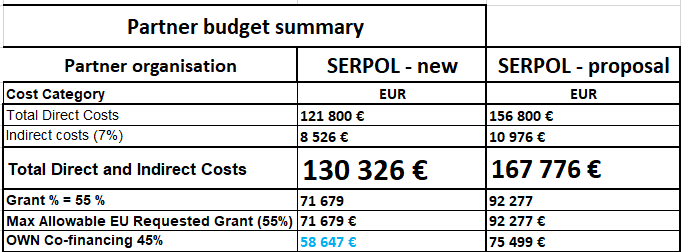 3)After these two shifts, the TUL final budget and LIFEPOPWAT Project budget look like this:TUL: +12,602 EUR within EU donation (from DIAMO),+35,000 EUR of Direct costs, and +2,450 EUR of Indirect costs (from SERPOL), i.e. 20,598 EUR within EU donation (55%) and  16,853 EUR within Own co-financing (45%)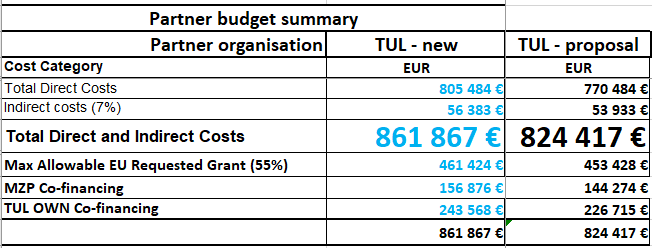 LIFEPOPWAT Project budget – NEW: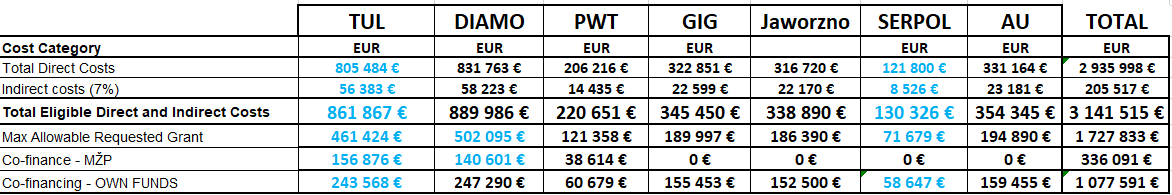 LIFEPOPWAT Project budget – Proposal: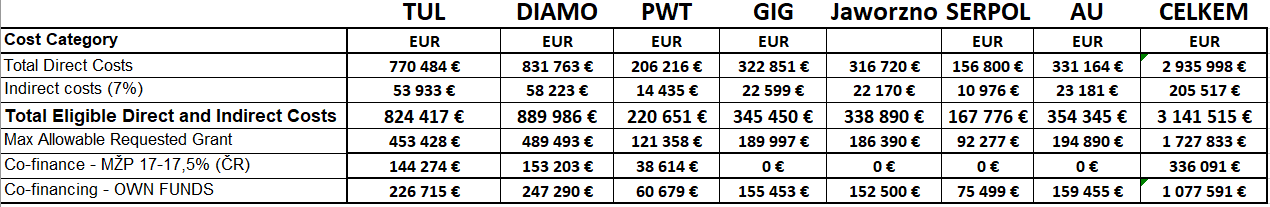 The other parts of the Agreement remain unchanged.On behalf of the Coordinating BeneficiaryTechnická univerzita v Liberci - Technical University of Liberec (TUL)Done in Liberec on _09__/__06__/2023Signature 		M. Brzezina							On behalf of the Associated Beneficiary 1 Aarhus University (AU) Done in Aarhus on __06_/__06__/2023Signature 	Hans BrixOn behalf of the Associated Beneficiary 2 DIAMO, státní podnik, odštěpný závod Správa uranových ložisek Příbram (DIAMO)  Done in Příbram on _04__/_05___/2023Signature 	Z. SkálaOn behalf of Associated Beneficiary 3 Główny Instytut Górnictwa - Central Mining Institute (GIG)   Done in Katowice on _04__/_05___/2023Signature 	S. PrusekOn behalf of Associated Beneficiary 4 Urząd Miejski w Jaworznie - City of Jaworzno (Jaworzno)    Done in Jaworzno on _05__/__05__/2023Signature 	P. SilbertOn behalf of Associated Beneficiary 5 Photon Water Technology (PWT)     Done in Liberec on _24__/_04___/2023Signature 	P. KvapilOn behalf of Associated Beneficiary 6 SERPOL (SERPOL)      Done in Vénissieux on _25__/_04___/2023Signature 	A. Dumestre